ZAŁĄCZNIK NR 3						Do umowy nr …../ZDM/2022z dnia ….. …..2022r.	          																					WYKAZ DRÓG I ULIC OBJĘTYCH ZIMOWYM UTRZYMANIEM – CZĘŚĆ II i IVII i III STANDARD ZIMOWEGO UTRZYMANIAII standard utrzymania: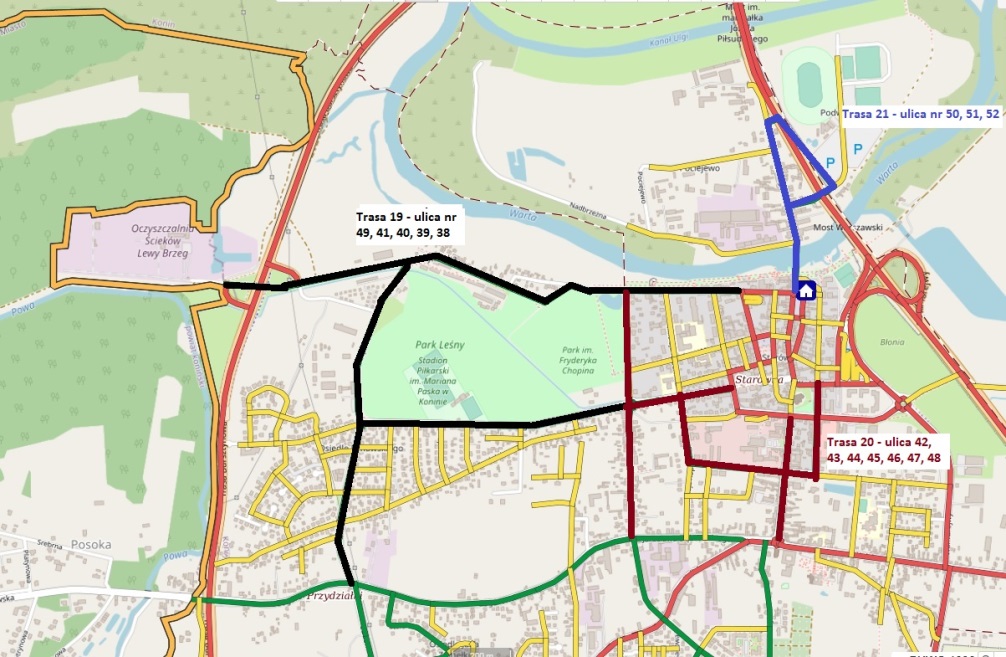 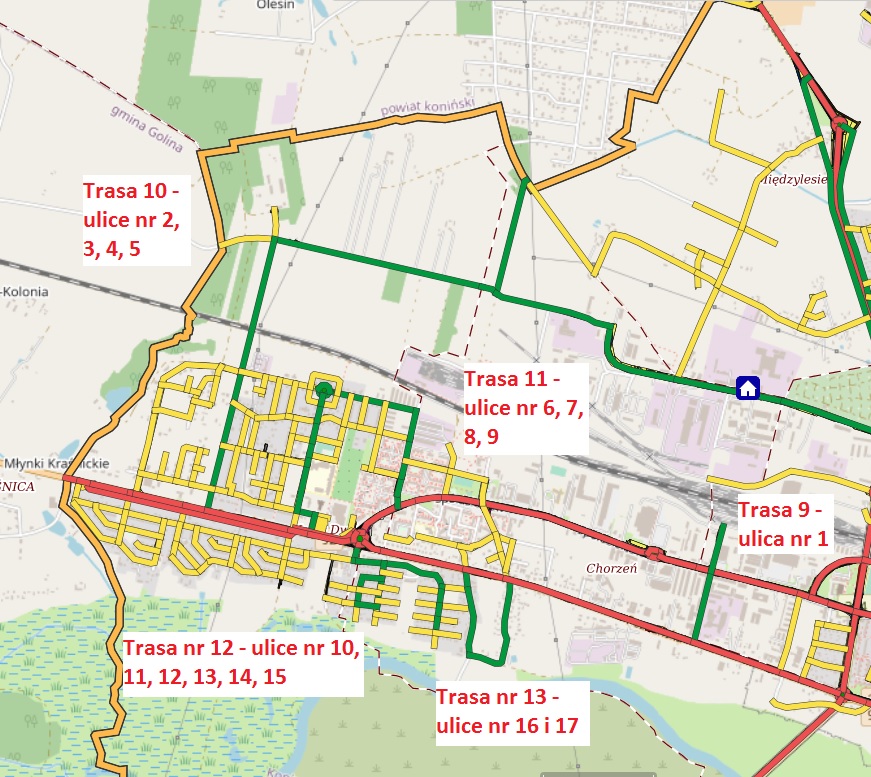 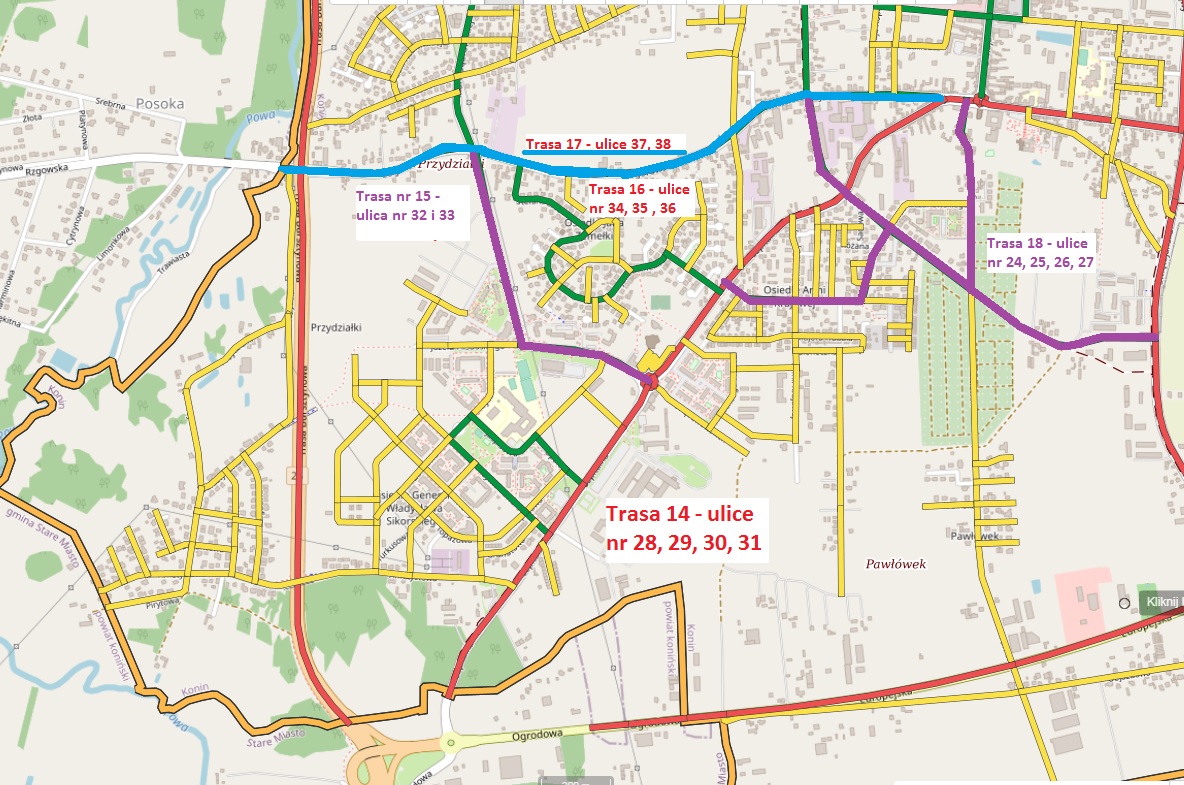 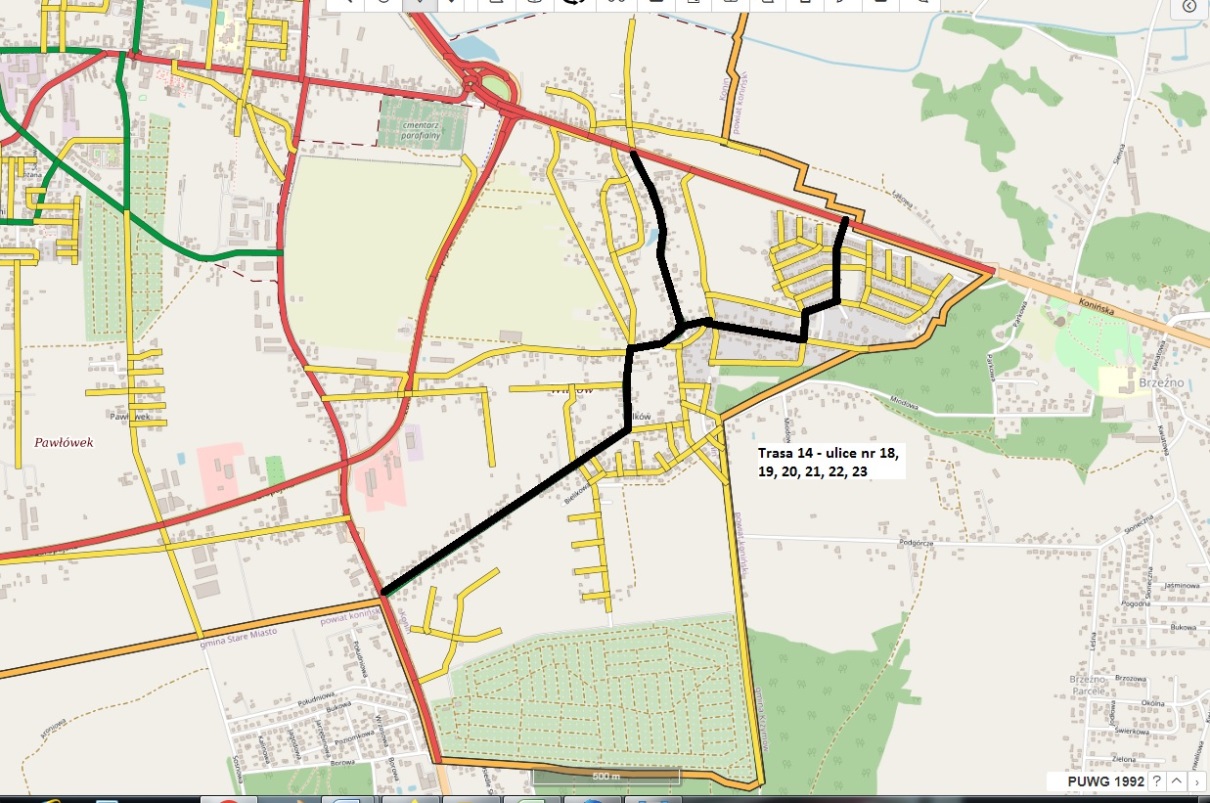 III standard utrzymania:L.P.Kategoria drogiNumerNazwa ulicyDługośćDługość chodnikówPowierzchnia chodników1Powiatowa6061Hurtowa53936782Powiatowa6054Zakładowa1439228356783-N74 Łącznik ul Zakładowej i Rumiankowej1600004Gminna880580Rumiankowa139466114365N179dz. 50 i 41 obr. Międzylesie łącznika Rumiankowa - Zakładowa do Posady527006Gminna880773Kąkolowa560120012037-N12PFikusowa53078016928Gminna880787Liliowa841603609Gminna880788Droga Liliowa-Poznańska (wzdłuż parkingu)750010N75PDroga łącząca Rondo J. Bosko i ul. Żeglarską756820011Gminna880610Żeglarska435870104612Gminna880634Teligi2105813513Gminna880623Źródlana2008814914Gminna880626Kapitańska88122815Gminna880624Flisacka21310915816Gminna880635Promowa5250017Gminna880636Stokowa53915030118Gminna880732Leszczynowa40026669019Borowa880738PBorowa93204520Gminna880725Świerkowa3277016421Gminna880723Piaskowa10010018522Powiatowa6080Brzozowa1296601108423Powiatowa6080Kamienna83336165124Gminna880700Solna13378917325Gminna880701Podgórna537107225 26Gminna880709Taczanowskiego408800140927Gminna880709Bema20815430828-N215Cyrkoniowa 393500168629-N220Kryształowa900030-880836Jaspisowa 2335027431-N223Opalowa19315030032Gminna40Pułaskiego568979352133Gminna880795Piłsudskiego360720200034Gminna880690Esse Stefanii340590274735Gminna880692Zemełki11401314737336Gminna880697Łopuskiej18036039037Powiatowa3096Zagórowska15652091503038Powiatowa3096Dąbrowskiego4834513239Powiatowa6065Dąbrowskiej11361343305240Powiatowa6066Dmowskiego910632161641Gminna654Nadrzeczna14201307285342Powiatowa6067Kościuszki839795191143Powiatowa6066Staszica341680146544Gminna880672Kopernika22846074845Gminna880811Bankowa32231765646Powiatowa6076Żwirki i Wigury10020079047Powiatowa60743 Maja41532870748Powiatowa6073Wodna30825591749Gminna654Urbanowskiej391500171450Powiatowa6063Wojska Polskiego631631168751Gminna880652Wiejska41744895352Gminna880789Podwale459451941531314dz. 46 obr. Nowy Dwór "Od Rumiankowej w kierunku Kraśnicy"210054-dz. 884 obr. Nowy Dwór (łącznik Tulipanowa Fikusowa)92055-N9PSzafirkowa29829363056-N10PZłocieni21814231857-880815PStokrotkowa2130058N43Droga od ul. Poznańskiej 48 do ul. Spółdzielców3505611159Gminna880787Liliowa45055979060Gminna880785Lewkoniowa21428754261Gminna880784Fiołkowa380380100662Gminna880782Tulipanowa410656104863Gminna880783Goździkowa8361368211064Gminna880781Daliowa15515544265Gminna880779Kaczeńcowa1280066N8PAleja Róż 25823666267Gminna880780Piwoniowa1711314168Gminna880775Bławatkowa171233569Gminna880776Pelargoniowa1500070Gminna880777Narcyzowa47322746671Gminna880774Irysowa10012025172--Krokusowa1158073-880813Nasturcjowa78074Gminna880773Kąkolowa350700126375-N108PStorczykowa8500076-N111PGerberowa1600077--Gerberowa 
sięgacz500078-N109PKaktusowa1530079--Zawilcowa780080-N110PBluszczowa2350081-N109PBegoniowa3200082-N112PKameliowa400610100083-N113PKameliowa sięgacz1000084-N114PAzaliowa25050060085-N114PPaprotkowa15627040086-N114PPaprotkowa 
sięgacz25087GminnaN6PMakowa37024043088Gminna880786Aleja Astrów70089Gminna7Hiacyntowa49519156090-N40PDroga wewnętrzna od ul. Makowej do Makowej 2950091-N41PDroga wewnętrzna od ul. Makowej do Makowej 7c65102292-18Konwaliowa40044867293Gminna880581Rolna36321148094Gminna880582Boczna1700095Gminna880609Jagiellończyka10415733496Gminna880610Królowej Jadwigi97926357097Gminna880610Jagiełły3804010298Gminna880611Królowej Marysieńki67129359099Gminna880612Mieszka Starego3461741100Gminna880613Świętopełka1353148101Gminna880614Leszka Czarnego972041102Gminna880615Poniatowskiego1723989103Gminna880616Sobieskiego1692635104Gminna880617Chrobrego801264463105Gminna880617Zygmunta Augusta8300106Gminna880618Batorego1161640107Gminna880619Zygmunta Starego11900108Gminna880620Krzywoustego1686395109Gminna880621Bolesława Śmiałego1141035110Gminna880621Władysława Łokietka15975106111Gminna880622Kazimierza Wielkiego27589195112Gminna880624Flisacka6600113Gminna880625Wioślarska21081119114Gminna880626Kapitańska138122257115Gminna880627Marynarska7800116Gminna880628Bosmańska7200117Gminna880629Komandorska8700118Gminna880630Admiralska8300119Gminna880631Jachtowa94611120Gminna880632Bojerowa2141529121Gminna880633Regatowa1775886122Gminna880634Teligi2103090123Gminna880623Źródlana71730124Gminna880637Dolna5918030125Gminna880638Stroma34400126Gminna880583Ogrodowa2671830127Gminna880584Północna13800128Gminna880585Wiśniowa13900129Gminna880586Jasna15100130--Parowozownia8544488131Powiatowa6068Mickiewicza442148423132Powiatowa6066Staszica207685133Gminna880672Kopernika613307800134Powiatowa6076Żwirki i Wigury4634531060135Powiatowa6073Wodna409233473136Powiatowa60743 Maja11540220137Powiatowa6075Szarych Szeregów19000138Powiatowa6069Kilińskiego337380623139Powiatowa6075Szarych Szeregów7617962445140Powiatowa6064Osada2342186379141Powiatowa6071PCK2872035142Powiatowa6063Wojska Polskiego145129187143--Osada – drogi gruntowe120000144--Grabowa z sięgaczami47900145-880841PJarzębinowa35200146Jarzębinowa (droga serwisowa ul. Kolska)28000147-23Topolowa700100100148Gminna880723Piaskowa4301020149--Magnoliowa34080192150Gminna880725Świerkowa33655100151Świerkowa (Świerkowa 35 - 35A - 35B)6800152Łącznik – od Leszczynowa do Świerkowej. 12000153Kalinowa38000154Gminna880732Leszczynowa1103872155Gminna880733Klonowa1263565156Gminna880735Lipowa861412157Gminna880736Jesionowa35757110158Gminna880737Modrzewiowa165107211159Gminna880739Kasztanowa54326160Gminna880740Jodłowa143351714161Gminna880741Jałowcowa20600162Gminna880742Bukowa2723026163Gminna880743Dębowa892134164Gminna880744Jaworowa923557165Jaśminowa sięgacz8000166Gminna880745Jaśminowa46251114167Gminna880738PBorowa13275162168Gminna880717Gruntowa1221818169Beznazwy 2D (od Europejskiej)46400170Gminna880718Wierzbowa81000171Europejska - droga serwisowa przy skrzyżowaniu z ulicą Świętojańską16000172Europejska - droga serwisowa przy skrzyżowaniu z ulicą Świętojańską31000173Gminna880719Topolowa4915169174Gminna880720Bez Nazwy (z drogą serwisową ul. Kolska)970139175Gminna880721Studzienna45500176Gminna880722Wilcza64300177Gminna37Reformacka75367128178Gminna880660Nałkowskiej308270615179Gminna880661Gojawiczyńskiej195143342180Gminna880662Deotymy1551534181Gminna880663Stodolniana1416523952182Gminna880664Zapolskiej11400183Gminna880665Orzeszkowej13100184Gminna880666Konopnickiej14200185Gminna880657Domańskiej4131745186Gminna880658Drużbackiej42089161187Gminna880655Kownackiej4628381635188Gminna880656Iłłakowiczówny30383157189Gminna880659Rodziewiczówny390399803190Gminna880667Zachodnia38400191Gminna880668Grodzisko23400192Gminna880669Sportowa19800193Gminna880670Parkowa15500194Gminna880671Gimnastyczna18300195Gminna880790Zamkowa6600196Gminna880673Obrońców Westerplatte16065135197Gminna880674Targowa7000198Gminna880675Słowackiego138123167199Gminna880676Przechodnia591314200Gminna880677Kramowa5200201Gminna880678Niecała9100202Gminna880680Krzywa10500203Gminna880681Krótka523638204Gminna880682Śliska13549105205Gminna880683Gwoździarska16300207Gminna880684Benesza261265606208Gminna880685Żeromskiego2675675209Gminna880686Reymonta18000210Gminna880687Prusa11700211Gminna880688Dygasińskiego11700212Gminna880653Nadbrzeżna6062738213gminna880788Pociejewo45045520214N144Kuncewiczowej42500215N143Szelburg Zarembiny13000216N145 + N145SPawlikowskiej - Jasnorzewskiej24000217N142Infelda7000218Gminna880701Pawłówek147600219Gminna880702Reformacka54667128220Gminna880703Wzgórze2802121221Gminna880704Sadowa3153145222Gminna880705Różana4800223Gminna880706Nowa2454192224Gminna880707Armii Krajowej63584138225Gminna880708Sikorskiego1142654226Gminna880710Berlinga1375621179227Gminna880711Barańskiego12320228Gminna880712Sowińskiego944427229Gminna880713Roweckiego13700230Gminna880714Sucharskiego20100231Gminna880714Hubala4182136232Gminna880715Słoneczna70000233Słoneczna (od strony ul. Europejskiej)36000234Europejska (dojazd do CTK)24200235Europejska (dojazd do PROFIT)11500236Czeska4500237Gminna880716Objazdowa148000238N226Wspólna14700239Europejska dojazd do "Dziwgi Pokrzywka"25000240Gminna880805Niemiecka103611241Gminna880806Szwedzka10300242Gminna880807Angielska10300243Gminna880808Francuska10300244Gminna880809Hiszpańska10300245Gminna880810Koralowa113104215246Gminna880711Barańskiego1234427247--Świętojańska wokół bloków56500248Świętojańska dojazd do ZDP Konin12000249Gminna880791Baczyńskiego3941,50250Gminna880792Porazińskiej260168262251Gminna880793Rataja1522284252Gminna880794Witosa224620253N148Pileckiego22400254Gminna880724Szkolna713108177255Gminna880724TPSzkolna185185314256Gminna880724SPSzkolna34700257Gminna880726Siedleckiego17249500258Łącznik Siedleckiego - Raciborskiego9600260Gminna880727Oczapowskiego250243395261GminnaN163Oczapowskiego102700262Gminna880728Dzierżonia12019942263Gminna880730PPuchalskiego4128201317264Gminna880730SPPuchalskiego4800265Gminna880730UPPuchalskiego4900266Gminna880730UPPuchalskiego6000267Gminna880731Raciborskiego16000268Gminna880729Dybowskiego942542269N155Brzozowa - odgałęzienie15000270N154Brzozowa - odgałęzienie28200271N153Brzozowa - odgałęzienie34700272Brzozowa - dojazd do Brzozowej 5.8000273N160Bielikowa8500274-N156Słowicza8500275-N157Kanarkowa8500276-N158Skowronkowa8500277-N159Czyżykowa8500278N9Jastrzębia7200279N160Bielikowa (od ogródków działkowych)36000280N161Drozdowa9500281N162Jaskółcza14500282N11Piłsudskiego3002080283Gminna880795Piłsudskiego300140853284Gminna880847PKrzyżanowskiej Olgi 182 +100)282136340285Gminna880848PPietrygi195110420286Piłsudskiego (od Puławskiego do Krzyżanowskiej)183140280287Gminna880694Słodkiego Mortche25243355288-N220Kryształowa314280763289Kryształowa (łącznik od Piłsudskiego do Kryształowej)192160310290-N215Cyrkoniowa 10030140291-N214Magnetytowa (100b + 200g)300100410292-N2Nefrytowa500180524293Gminna880834PBerylowa 200140395294-N216Turkusowa393160700295N1Topazowa495130160296Gminna880835Granatowa18868166297N219Krzemieniowa11000298N166Kwarcowa17300299Gminna880796Szafirowa143140715300Gminna880797Ametystowa1260236710311301Gminna880798Rubinowa9222710227Gminna880799Diamentowa128218814229Gminna880801Bursztynowa5226103052228Gminna880800Brylantowa2195452100Gminna880810PKoralowa148100200232Gminna880804Malachitowa181147491230Gminna880802Agatowa3032861419231Gminna880803Szmaragdowa3684132018241Gminna880689Przydziałki10808103717244Gminna880692Zemełki siegacze (85 +77 +75)23740100243Gminna880691Augustynowicza115125593245Gminna880693Kurowskiego1472061123247Gminna880695Jacolika94110722248Gminna880696Kijaków3542311270249Gminna880697Łopuskiej17000250Gminna880698Wiatraczna4504361891251Gminna880699Parowa3763421509252--Parkingi zlokalizowane na terenie objętym- Częścią II10503429350,578526